REQUEST FORM FOR A ITUM ACCOUNTRefer the information sheet provided on page No. 02Director/ITUM,Please create an e-mail account for the above academic/ administrative/ academic support/ non academic staff member.-------------------------			--------------				          Head of the Division			Date	-----------------------------------------------------For office use only------------------------------------------------Following account to above staff member has been provided. Account name: ---------------------------------- -------------------------			--------------		----------------------	----------------Director/ ITUM				Date			Created By		DateINSTRUCTIONS TO ITUM ACCOUNT APPLICANTSFill in the attached application form according to the given template.This application form should be authorized by the head of division.Applicant need to report to the ITUM Network Operating Center along with the authorized application in order to create and activate the University account immediately.Email ID’s will be created while checking duplicates according to their user names.Necessary usage instructions will be provided by the ITUM Network Operating Center staff to the applicant at the same time.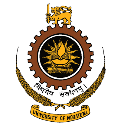 INSTITUTE OF TECHNOLOGY, UNIVERSITY OF MORATUWAName with initials (Block Capital)TitleProf                 Dr               Mr              MsProf                 Dr               Mr              MsProf                 Dr               Mr              MsFull Name (Block Capital)DivisionDesignationEmployee Status(Permanent/ Contract/ Temporary)Employee CodeNIC NumberPersonal e-mailContact Number – Mobile Contact Number – Office (Extension)Proposed username(Indicate in Block Capital. Once assigned it will be in lower case. To avoid duplicates and to comply with ITUM username policy, there may be changes to the proposed username)Proposed username(Indicate in Block Capital. Once assigned it will be in lower case. To avoid duplicates and to comply with ITUM username policy, there may be changes to the proposed username)Preferred name + First letter of other name.    E.g. “Liyanage Jayantha Ranjith Weerasinghe” e-mail address will be jayanthar@itum.mrt.ac.lk or ranjithw@itum.mrt.ac.lkPreferred name + First letter of other name.    E.g. “Liyanage Jayantha Ranjith Weerasinghe” e-mail address will be jayanthar@itum.mrt.ac.lk or ranjithw@itum.mrt.ac.lkPreferred name + First letter of other name.    E.g. “Liyanage Jayantha Ranjith Weerasinghe” e-mail address will be jayanthar@itum.mrt.ac.lk or ranjithw@itum.mrt.ac.lkSignatureDate